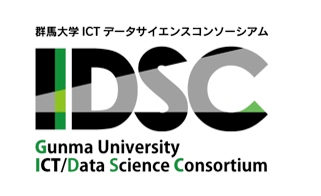 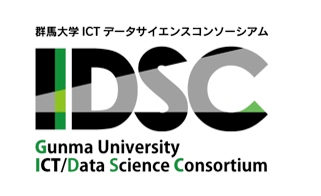 群馬大学ICTデータサイエンスコンソーシアム会　員　申　込　書群馬大学ICTデータサイエンスコンソーシアム会　員　申　込　書群馬大学ICTデータサイエンスコンソーシアム会　員　申　込　書群馬大学ICTデータサイエンスコンソーシアム会　員　申　込　書群馬大学ICTデータサイエンスコンソーシアム会　員　申　込　書群馬大学ICTデータサイエンスコンソーシアム会　員　申　込　書事　業　所　名所　　在　　地〒〒〒〒〒（ふ　り　が　な）申込代表者の氏名代表者所属・役職所属所属所属役職役職会員証送付先住所（上記所在地と違う場合のみ記入）連　　　絡　　　先電話番号FAX番号連　　　絡　　　先メールアドレスメールアドレス令和　　年　　月　　日貴コンソーシアムの協定内容に同意の上、コンソーシアム会員として入会を申し込みます。令和　　年　　月　　日貴コンソーシアムの協定内容に同意の上、コンソーシアム会員として入会を申し込みます。令和　　年　　月　　日貴コンソーシアムの協定内容に同意の上、コンソーシアム会員として入会を申し込みます。令和　　年　　月　　日貴コンソーシアムの協定内容に同意の上、コンソーシアム会員として入会を申し込みます。令和　　年　　月　　日貴コンソーシアムの協定内容に同意の上、コンソーシアム会員として入会を申し込みます。令和　　年　　月　　日貴コンソーシアムの協定内容に同意の上、コンソーシアム会員として入会を申し込みます。